Green Elementary PTO Agenda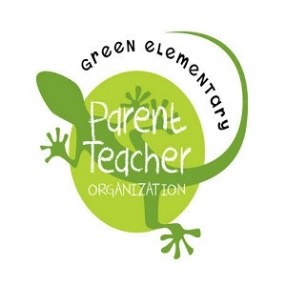 Tuesday, October 3rd 2017, 7pmMulti Purpose Room, Green Elementary SchoolCall to Order (Erin) Introductions (everyone) (5 MIN)Meeting protocol- “friendly version” (Erin and James) (3 MIN)* Review & Approval of Agenda (Erin) (2 MIN)* Review & Approval of September 12, 2017 Minutes (Erin) (3 MIN)*Treasurers Report (Jessica and Kerri) (5 MIN)New Business Adoption of comprehensive Contract for programs* (Erin presents and yields to Heidi and James) (5 MIN)Rescinding of Aragon music from the budget* (Erin) (2 MIN)Presentation, Discussion and Board Vote on Programs * (Principal McClure) (35 min)Fletcher Hills TennisResidency Performing Arts Program- Rechelle Conde NauTake the Stage- Ryan TafollaArt Reach Art Corp ProgramChris Rubio Productions- 2 assembliesLa Jolla Playhouse programReports Programs sub-committee- (Elizabeth Grell) (5 MIN)Fundraiser Chair- (Heidi Runge) (10 MIN)Taste of Navajo (Erin Liddell)Pledge Drive (Elizabeth Grell + Heidi Runge)Bricks (Catherine Gagnon)Golf TicketsGecko Gear  (Paula Serno)Amazon Smile/ Boxtops- (Kelly Koury)Gala- (Azizi James + co-chair)Jog a thon (Tracy Karson + Heidi Runge)Infrastructure- (Maria Yabut-Koury) (5 MIN)Grant possibilitiesProjects around GreenGecko Dad Corp Projects/ Events- (Cory Hazelwood, Mark Naiman)Activities and Events- (Kelley Stein Murphy) (5 MIN)Gecko Grind- (Sandy Mcann)Family ReadPossible enrichment nights for parents and childrenMembership- (Elizabeth Grell) (5 MIN)“opt in” for membership formsMailchimpMarketing- (Monique McNeal) (5 MIN)Website (Kelley)FacebookRoom Parent Boot Camp- (Sandy McCann)Signage/ alerts for up and coming events“Ways to recognize Green” (YELP, facebook, website)Good and Welfare (Erin) (2MIN)Adjournment (Erin) (1 MIN)*Requires a vote by the board